OSNOVNA ŠKOLA BRAĆA RIBAR SISAK, ZAGREBAČKA 8A44 000 SISAKKLASA: 003-06/21-01/13URBROJ: 2176-15-04-21-5U Sisku, 29.12.2021. godineNa temelju  članka 58. Statuta Škole Školski odbor je na 12. elektronskoj sjednici održanoj 28.12.2021. godine donioODLUKUI.Donosi se Financijski plan za 2022. godinu.II.Odluka stupa na snagu danom donošenja.Predsjednik Školskog odbora: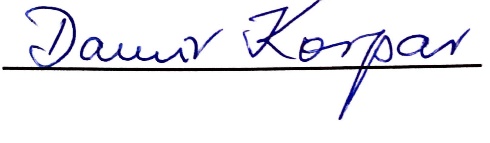 